Faculty and Academic RepsLogging your volunteering hoursAs a Faculty or Academic Representative, you freely give up your time to collect feedback, attend meetings to help to make changes for the benefit of your course mates, department or Institute. As a volunteer, this means you can log your hours and work towards the Aber Award! In addition to this, your role will be recorded on your HEAR transcript.By logging your hours, not only can you gain recognition for all your hard work and commitment throughout the year, but you can also improve your employability by using the hours, skills and activities you record to add to your CV or job application.  What hours can you log?Institute/Academic Rep trainingAttending official Students’ Union i.e. Academic ZoneActively collecting FeedbackPreparing for and attending meetings i.e. SSCCs, LTCs, meeting individual staffPromotion of student voice and representation rolesCampaigning Participating in networking events or conferences in an official capacity e.g Meet and Greets or NUS Conferences

What hours can’t you log?Attending or planning socials eventsTravelling to an event or conferenceTo start logging your hours and skills go to www.aber.ac.uk/volunteering/logyourhours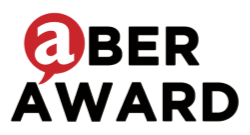 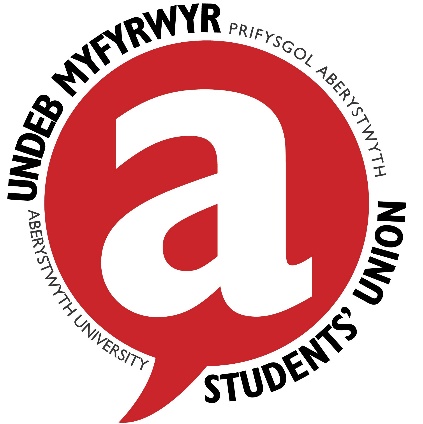 